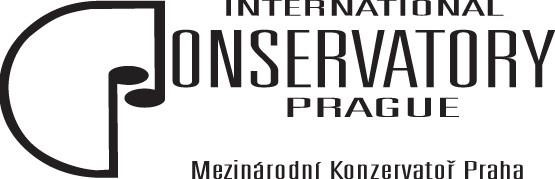 Dějiny žurnalistiky a filmu – Maturitní otázky pro školní rok 2022/2023 – obor Média 1) Český film od roku 1898 do roku 1918Okolnosti vzniku prvních českých filmů, profily jejich tvůrců (Jan Kříženecký, J.Š. Malostranský, V. Ponrepo, první české filmové společností (Asum, KInofa, Illusion), vznik prvního filmového atelieru.2) Osobnosti českého filmu po první světové válce Václav Binovec, Karel Lamač, Vladimír  Slavínský, Svatopluk Innemann, Martin Frič, Gustav  Machatý,Karel  Anton3) Nejvýznamnější díla české kinematografie dvacátých let Pohádka máje, Batalion, Erotikon, Takový je život, Tonka Šibenice4) Nástup zvukové éry  v českém filmuSvětový dobový kontextu, specifik prvních českých zvukových filmů (Když stranu lkají, C.a K. polní maršálek, Fidlovačka. 5) Třicátá léta v českém filmuProfily tvůrců komerčního filmu, profily tvůrců uměleckého filmu, avantgardní tendence, protifašistické tendence, 6) Podrobná analýza jednoho filmového díla dle vlastního výběruObdobí 1918 - 19387) Protektorátní kinematografieProfily klíčových tvůrců, causy hereckých hvězd (Mandlová, Baarová, Burian), rok 1945 a zestátnění kinematografie.8) Podrobná analýza jednoho filmového díla dle vlastního výběruObdobí protektorátu9) Historie práva v oblasti produkceZákladní pojmy, obchodní závazkové vztahy nutné pro produkční práci, typy organizací, živnostenské podnikání, pracovní právo, trestní právo. 10) Základní ekonomické pojmy Hospodářský proces, zákony trhu, ekonomika a neziskový sektor, marketing, prodej  - rozlišení pojmů, ekonomický informační systém a účetnictví, personalistika, managment, plánování, organizování.11) Bodové scénáře pro různé druhy tvorbyDramatická tvorba (základ pro literární scénář), BS pro dokument, BS pro TV reportáž 12) Tvorba literárního scénáře a scénáře pro dokumentární film dokumentární film a sběr materiálu, spolupráce scénáristy s režisérem a střihačem po dokončení natáčení - postprodukce. 13) Rozhlasové žánry a jejich specifika, přípravné fáze scénáře Minutová hra, rozhlasová dramatická tvorba, scénáristova práce se zvukovými efekty, odlišnosti od TV prostředí. 14) Počátky evropské žurnalistikyNejstarší tištění předchůdci pozdějších novin, jejich šíření, obsah, vznik periodického tisku15) Počátky česky psaných novin Karel František Rosenmüller (Pražské poštovské noviny), Jan Ferdinand ze Schönfeldu (Schönfeldské císařsko-královské pražské noviny), Václav Matěj Kramerius (Krameriusovi c. k. pražské poštovské noviny), Karel Havlíček Borovský (první politický novinář), Pražské noviny, Národní noviny.  16) Vývoj české žurnalistiky ve druhé polovině 19. stoletíBachův absolutismus, cenzura a omezení tisku, Národní strana, Staročeši a Mladočeši, František Palacký, Ladislav Rieger, Národní listy – Julius Grégr, přispěvatelé a novináři17) Česká žurnalistika za 1. republikyTiskový zákon, noviny jednotlivých politických stran (národní demokraté, lidovci, agrárníci, socialisté, komunisté, žurnalistika blízká Hradu). Nejznámější žurnalisté.18) Počátky moderování v 60.letechOd konferenciéra k moderátorovi (60. - 80. léta), formáty + osobnosti (zpravodajství, soutěže, magazíny, komentáře, zábavné pořady). Pořady Kamila Moučková, Richard Honzovič, Jan Pixa, Jaroslav Válek, Přemysl Podlaha, Karol Polák, Vít Holubec, sportovní komentátoři… 19) Formáty a moderátoři od 90.let do současnostiZábavné pořady soukromé a veřejnoprávní televize, rozdíly, (Silvestry na ČST, Křeslo pro hosta,  Televarieté, Stardance, Pošta pro tebe, reality show, Tvoje tvář má známý hlas, reality show, zpravodajské pořady – komentované zpravodajství, události, publicistika (Na vlastní oči, Reportéři ČT, Záhady Josefa Klímy), moderátoři versus konferenciéři: Bohdalová, Dvořák, Pergnerová, Gondíci,  Zpravodajství: Moravec, 20) Pozice moderátora a formáty v nových médiíchModerátor webového portálu (Šťastné pondělí), stream, influencer, blog, instagram, facebook, twitter